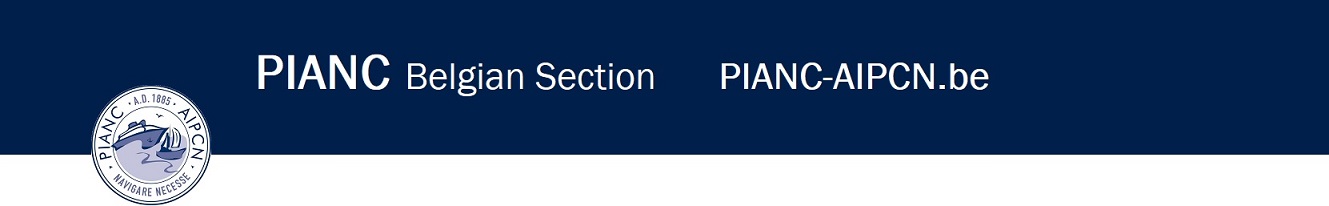 Déclaration de confidentialité et stratégie de cookie Cette "déclaration de confidentialité" réglemente le traitement de vos données personnelles par le responsable de A.S.B.L PIANC-AIPCN.be, Vrijhavenstraat 3, 8400 Oostende, numéro d'entreprise 0429 863 418 D.D. 4/4/1984 (ci-après appelé : "PIANC-AIPCN.be ").Lisez soigneusement cette « déclaration de confidentialité », car il contient des informations essentielles sur la façon dont vos données personnelles sont traitées et les « cookies » sont utilisés. 

En fournissant vos informations personnelles sur le site www.pianc-aipcn.be ou par courriel au secrétariat de la section belge de PIANC-AIPCN.be, ou par d'autres sources et en utilisant les adresses courriel mentionnées sur ce site, vous reconnaissez que vous avez pris note de cette « déclaration de confidentialité » et consentez expressément à elle ainsi que le traitement lui-même.1. GénéralesPIANC-AIPCN.be conforme à la législation nationale et européenne sur la protection des données à caractère personnel. Il tient également compte du règlement européen 2016/679 du 27 avril 2016 relatif à la protection des données à caractère personnel (Règlement Général sur la Protection des Données, ci-après dénommé "RGPD"), ainsi que des adaptations des législations nationales au présent règlement européen.L’ASBL PIANC-AIPCN.be agit en tant que responsable du traitement de vos données personnelles, obtenues via notre site web ou via les adresses courriel rendues disponibles sur le site, et la correspondance régulière avec les membres de la PIANC-AIPCN.be.2. Données personnellesCette déclaration de confidentialité se rapporte à vos renseignements personnels. 

La notion de données à caractère personnel est interprétée conformément à la définition en provenance de l'RGPD, "Toute information sur une personne physique identifiée ou identifiable (" la personne concernée "); Il est considéré comme identifiable comme une personne physique qui peut être identifiée directement ou indirectement, notamment par un identifiant tel qu'un nom, un numéro d'identification, des données de localisation, un identifiant en ligne ou un ou plusieurs éléments qui caractérisent l'identité physique, physiologique, génétique, psychologique, économique, culturelle ou sociale de cette personne physique.L'ASBL PIANC-AIPCN.be, est responsable du traitement de vos données personnelles obtenues via le site Web (via L'inscription en tant que membre PIANC-AIPCN.be, via des formulaires de contact, etc.), ou par les adresses courriel (e-mail) qui sont disponibles sur le site www.pianc-aipcn.be.Cette déclaration de confidentialité ne couvre pas les informations que vous fournissez via des sites web liés. Si PIANC-AIPCN.be crée un lien vers un autre site web, l'énoncé de confidentialité et de cookies du site web concerné devrait être consulté pour déterminer ce qui se passe aux données personnelles fournies.  PIANC-AIPCN.be n'affecte pas cela.3. Finalités du traitementLes données personnelles collectées par PIANC-AIPCN.be ne seront utilisées qu'aux buts suivantes :Le soin et l'amélioration du site web pianc-aipcn.be et l'inclusion des données à caractère personnel dans des statistiques anonymes, avec la base juridique les intérêts légitimes de PIANC-AIPCN.be avec le but d’améliorer continuellement son site web et ces prestataires de service en tant que section nationale de la PIANC-AIPCN.L’envoi d'invitations à des activités et notifications d'activités organisées par PIANC-AIPCN.be et PIANC-AIPCN.be YP (jeunes professionnels) et/ou en collaboration avec d'autres organisations d'ingénieurs hydraulicien, avec la base juridique de votre consentement explicite préalable. Ce consentement peut être révoqué à tout moment par un contact avec PIANC-AIPCN.be.Vous n'êtes pas obligé de divulguer vos renseignements personnels, mais comprenez que la prestation de certains services sera impossible lorsque vous refuserez le traitement.Vos informations personnelles ne seront en aucun cas pas vendu, louer, distribuer par PIANC-AIPCN.be ou autrement rendre commercialement disponible à des tiers, sauf dans le cadre de l'organisation d'une activité en coopération avec des parties tierces qui diffuse l'invitation à cette activité dans ce cas, ou à moins qu'avec votre consentement préalable. Dans de rares cas, il peut arriver que PIANC-AIPCN.be divulgue vos renseignements personnels, en raison d'une ordonnance du Tribunal ou pour se conformer à d'autres lois ou règlements obligatoires. PIANC-AIPCN.be s'efforcera raisonnablement de vous informer à l'avance, à moins que cela ne soit soumis à des restrictions légales.Sécurité des données personnellesPIANC-AIPCN.be a pris des mesures de sécurité à la fois organisationnelles et techniques pour éviter la destruction, la perte, la falsification, la modification (non autorisée), l'accès non autorisé ou la notification par erreur à des parties tierces. Et pour éviter tout autre traitement non autorisé des données.  Si vous voulez plus d'informations sur les mesures prises, vous pouvez contacter Le secrétariat de la section belge de PIANC-AIPCN.be.5. Durée du traitementLes données personnelles sont stockées et traitées par nous pour une période qui est nécessaire et utile en fonction des finalités du traitement (Adhésion, inscription participation à des activités, si nécessaire répétant des activités similaires chaque année-avec pour la dernière une préservation maximale de trois ans). Et en fonction de la susmentionnés contractuelle relations entre PIANC-AIPCN.be et toi.Vos droitsVous avez les droits suivants, en ce qui concerne vos données personnelles :Droit d'accès et d’inspection : Vous avez le droit de prendre connaissance de vos données personnelles à tout moment, ainsi que l'utilisation par PIANC-AIPCN.be de vos données personnelles.Droit à l'amélioration, à l'enlèvement et à la limitation : Vous avez le droit de nous demander d'améliorer, de compléter ou de supprimer vos données personnelles. Vous reconnaissez que certains services et produits ne sont pas disponibles en cas de refus de communication ou de demande de suppression de données personnelles. Vous pouvez également demander de limiter le traitement de vos données personnelles.Droit d’opposition : Vous avez le droit de vous opposer au traitement de vos données à caractère personnel pour des raisons sérieuses et légitimes. En outre, vous avez toujours le droit de s'opposer à l'utilisation de données à caractère personnel à des fins de marketing direct ; Dans ce cas, vous n'avez pas à donner de raisons.Droit de transfert de données gratuit : Vous avez le droit d'obtenir vos données personnelles traitées par nous sous une forme structurée, commune et lisible et/ou de transférer à d'autres personnes responsables.Droit de retrait du consentement : Dans la mesure où le traitement est fondé sur votre consentement préalable, vous avez le droit de révoquer ce consentement.Vous pouvez exercer vos droits en nous contactant per lettre, ou via le formulaire de contact sur le site, ou par courriel au secrétariat de PIANC-AIPCN.be, par carine.vandevoorde@mow.vlaanderen.be . Pour éviter une mauvaise utilisation, nous pouvons vous demander de vous identifier adéquatement.Si vous vous sentez insuffisamment aidé, vous avez le droit de déposer une plainte auprès de l'autorité belge de protection de l'information, Drukpersstraat 35, 1000 Bruxelles, tel + 32 (0) 2 274 48 00, courriel: Commission@privacycommission.be . 
Cela n'affecte pas une disposition du tribunal civil.Si vous subissez des dommages à la suite du traitement de vos données personnelles, vous pouvez faire une demande de compensation.Cookies PIANC-AIPCN.be n’emploi sur son site-web aucune utilisation de Cookies fonctionnelle . 

Une distinction est faite entre les cookies fonctionnels, qui peuvent être nécessaires pour le fonctionnement d'un site web, et les cookies non- fonctionnels, qui ne sont pas nécessaires pour l'exploitation d'un site web. PIANC-AIPCN.be n'utilise ni des cookies fonctionnels, ni des cookies non-fonctionnels, de sorte qu'aucune autorisation n'est requise, et ne devrait pas être autorisée.Types de cookies Cookie de session (cookie fonctionnel) : L'utilisation d'un cookie de session laisse PIANC-AIPCN.be de voir les parties du site que vous avez vues avec cette visite. Cela permette PIANC-AIPCN.be d’adapter ses services autant que possible aux habitudes des visiteurs. Ces cookies sont automatiquement supprimés lorsque vous fermez votre navigateur web.  PIANC-AIPCN.be ne les utilise pas.
Google Analytics et SOHOSTED (Cookie non fonctionnel) : Via le site web PIANC-AIPCN.be un cookie est placé vers la société américaine Google, dans le cadre du service "Analytics", et sur le serveur de notre fournisseur site web SOHOSTED. Nous utilisons ce dernier service à anonyme global, pour obtenir des rapports sur la façon dont les visiteurs utilisent le site Web pianc-aipcn.be. 
Google peut procurer des informations à des tiers si cela est requis par la Loi, ou dans la mesure où les tiers traitent les informations au nom de Google. PIANC-AIPCN.be n'affecte pas sur cela. PIANC-AIPCN.be n’as pas permis à Google d'utiliser les informations analytiques obtenues pour d'autres services Google. 

Les informations collectées par Google sont rendues anonymes autant que possible. Votre adresse IP n'est pas expressément donnée. Les informations sont transférées et stockées par Google sur des serveurs aux États-Unis. Google propose d'adhérer aux principes de protection des données personnelles privée et est affilié au programme EU-US de protection des données privée du département de commerce des États-Unis. 

Cela signifie qu'il existe un niveau de protection adéquat pour le traitement des données à caractère personnel. PIANC-AIPCN.be n'affecte toutefois pas sur le contenu de ces déclarations ou le contenu des cookies de ces parties tierces. 
Pour plus d'informations, consultez Cookies Google Analytics .Médias sociaux (cookie non fonctionnel) : Sur le site web PIANC-AIPCN.be se trouvent des boutons qui vous connecte à la page PIANC-AIPCN.be de Facebook et de Twitter et qui vous offrent de « Promouvoir » ("like") ou « partager » ("tweeten") les pages sur les réseaux sociaux tels que Facebook et Twitter. Ces boutons fonctionnent au moyen d'extraits de code que Facebook, respectivement Twitter lui-même proviennent. Ce code est utilisé pour placer des cookies. 

PIANC-AIPCN.be n'affecte pas cela. Veuillez lire la déclaration de confidentialité de Facebook respectivement de Twitter (qui peut changer régulièrement) pour lire ce qu'ils font avec vos données (personnelles) qu'ils traitent à travers ces cookies. Les informations qu'ils recueillent sont rendues anonymes autant que possible. L'information est transférée à et par l'intermédiaire de Twitter et Facebook stockés sur des serveurs aux États-Unis. 

Facebook et Twitter proposent d'adhérer aux principes de protection des données personnelles privée et sont affiliés au programme EU-US de protection des données privée du département du commerce des États-Unis. Cela signifie qu'il existe un niveau de protection adéquat pour le traitement des données à caractère personnel. 

PIANC-AIPCN.be n'affecte toutefois pas le contenu de ces déclarations ou le contenu des cookies de ces parties tierces.